鹤庆县2022年保障性住房租赁补贴第二季度发放对象公示经县住房保障领导组相关成员单位联合审查通过，现将2022年第二季度保障性住房租赁补贴发放人员名单予以公示，公示期7天（2022年5月25日至5月31日）。公示期间，对公示对象有异议的，请于2022年5月30日前向县住房保障领导组办公室反映。对反映情况县住房保障领导组办公室将认真调查核实，并按相关规定进行处理。一、发放范围：符合公租房申请条件，并递交《云南省公共租赁住房申请书》，经鹤庆县住房保障领导组相关成员单位联审通过，纳入公租房轮候保障范围的家庭。二、发放标准：（一）最低收入住房困难家庭（二级及以上残疾家庭、单亲困难家庭、低保户）按350元/月/户执行；（二）其他住房困难家庭（个体工商注册资金低于10万元；车辆购置价格低于5万元），按260元/月/户执行。三、租赁补贴每季度发放一次，领取租赁补贴家庭根据家庭情况变化（车辆、经商注册、家庭人口、住房状况、低保）及时向县住建局住房管理部门进行信息更新，隐瞒不报的，一经查实，除退回已领取补贴外，取消轮候资格，5年内不得申请保障性住房。公示电话： 4133308（县住房和城乡建设局）。公示接待来信来访地点：县住房保障领导组办公室（设在县住房和城乡建设局）。附：鹤庆县2022年第二季度租赁补贴发放人员名单。鹤庆县住房保障领导组办公室2022年5月25日鹤庆县2022年第二季度租赁补贴发放人员名单序号申请人姓名身份证号户籍补贴拟发放情况补贴拟发放情况补贴拟发放情况备注序号申请人姓名身份证号户籍发放月数发放标准（元/户/月）发放金额（元）备注1毕加顺53293219******0225云鹤镇东升居委会3350 1050 一级残疾2寸高育53293219******0378草海镇里习吉村委会3260 780 3寸加庆53293219******0333草海镇里习吉村委会3260 780 4寸加荣53293219******0373草海镇里习吉村委会3260 780 5寸加柱53293219******0330草海镇里习吉村委会3260 780 6寸接根53293219******0312草海镇里习吉村委会1260 260 5月入住7寸金华53293219******0411草海镇里习吉村委会3260 780 8寸金辉53293219******0339草海镇里习吉村委会1260 260 5月入住9董碧楼53293219******0737金墩乡和邑村委会1260 260 5月入住10董金连53293219******0349草海镇里习吉村委会3260 780 11董美连53293219******0726金墩乡新庄村委会3260 780 12董青53293219******0213云鹤镇东升居委会3350 1050 二级残疾13董锐泽53293219******0330草海镇里习吉村委会3260 780 14董润昌53293219******031X草海镇里习吉村委会1350 350 5月入住15董应松53293219******0919松桂镇东坡村委会3260 780 16杜锦明53293219******0710金墩乡积德村委会3260780 17段春燕53293219******0521辛屯镇南河村委会3260780 18段树英53293219******0348辛屯镇新村委会3260780 19符金娥52222619******1229草海镇里习吉村委会3260780 20高金坤53293219******1721六合乡灵地村委会1260260 5月入住21高天阳53293219******1712六合乡松园村委会3260780 22高婷53293219******0729金墩乡化龙村委会3260780 23高文先53293219******0958松桂镇长头村委会3260780 24高锡军53293219******0553辛屯镇大福地村委会3260780 25高雪珍53293219******0783金墩乡化龙村委会3260780 26高玉53253019******2269红河州金平县3260780 27高玉华53293219******1715六合乡灵地村委会3260780 28高玉龙53293219******1716六合乡灵地村委会3260780 29高玉全53293219******1736六合乡灵地村委会3260780 30顾金文53293219******0312草海镇安乐村委会3260780 31顾金秀53293219******0326草海镇新峰村委会3260780 32顾文斌53293219******0330草海镇新峰村委会3260780 33顾玉龙53293219******0331草海镇新峰村委会3260780 34何银香53293219******0923松桂镇文星村委会3260780 35洪美香53293219******0549辛屯镇三合村委会3260780 36洪香53293219******1923龙开口镇禾米村委会3260780 37绞福星53293219******1712六合乡上萼坪村委会3260780 38李斌 53293219******0342草海镇新峰村委会3260780 39李炳义53293219******1120云鹤镇菜园村委会33501320 补发第一季度270元40李炳志53293219******1338西邑镇七坪村委会3260780 41李春菊53292319******0022金河村委会铺后村3260780 42李芳梅53298321******00723金墩乡新庄村委会3260780 43李桂鑫53293219******0110云鹤镇仓河居委会3260780 44李海凤53293219******0941松桂镇新窝村委会1350350 农村低保（5月入住）45李海钧53293219******0739金墩乡西甸村委会3260780 46李海龙53293219******0718金墩乡西甸村委会3260780 47李家乾53293219******0926松桂镇中窝村委会1260260 5月入住48李丽元53293219******1328西邑镇芹河村委会3260780 49李庆梅53293219******0323草海镇马厂村委会3260780 50李润菊53293219******0726金墩乡新庄村委会3260780 51李寿育53293219******0345草海镇马厂村委会3260780 52李文锋53293220******1313西邑镇七坪村委会3260780 53李文菊53293219******0921松桂镇东坡村委会3260780 54李祥林53293219******0321草海镇马厂村委会3260780 55李艳吉53293219******1719六合乡大甸村委会3260780 56李银均53293219******1716六合乡大甸村委会3260780 57李玉梅53293219******0369草海镇新峰村委会3260780 58李仲昌53293219******1714六合乡灵地村委会3260780 59刘健芹53293219******192X龙开口金河村委会3260780 60刘林妹53293219******1928草海镇小水美村委会3260780 61刘庆香53293219******0348金墩乡新庄村委会3260780 62刘雪梅53293219******0345草海镇马厂村委会3260780 63刘银森53293219******0331草海镇马厂村委会3260780 64卢昌荣53293219******0310草海镇新峰村委会3260780 65罗成芬53293219******0344草海镇马厂村委会3260780 66罗福清53293219******0317草海镇新峰村委会3260780 67罗桂花53293219******0325洱源县邓川镇3260780 68罗桂华（罗银杉）53293219******1527云鹤镇仓河居委会33501050 城市低保69罗国华53293219******0316草海镇新峰村委会3260780 70罗汉清53293219******0314草海镇新峰村委会3260780 71罗洪珍53293219******1723龙开口龙旦村委会3260780 72罗辉玉53293219******172X草海镇里习吉村委会3260780 73罗加梅53293219******0387草海镇马厂村委会3260780 74罗建平53293219******035X草海镇马厂村委会3260780 75罗金林53293219******0312草海镇新峰村委会1350350 农村低保（5月入住）76罗金兆53293219******0396草海镇新峰村委会3260780 77罗卡妹53293219******0324草海镇里习吉村委会3260780 78罗兰英53293219******0322草海镇新峰村委会3260780 79罗丽珍53293219******0327草海镇新峰村委会3260780 80罗六妹53293219******0342草海镇马厂村委会3260780 81罗庆涛53293219******0339草海镇新峰村委会3260780 82罗荣平53293219******0352草海镇新峰村委会3260780 83罗锐全53293219******0331草海镇里习吉村委会3260780 84罗四女53293219******0322草海镇马厂村委会3260780 85罗锡全53293219******0315草海镇新峰村委会3260780 86罗芯花53293219******0362草海镇新峰村委会3260780 87罗银才53293219******031X草海镇新峰村委会3260780 88罗银福53293219******0318草海镇新峰村委会3260780 89罗银花53293231******40721金墩乡古乐村委会3260780 90罗珍梅53293219******0329草海镇新峰村委会3260780 91毛金灿53293219******0978松桂镇波罗村委会3260780 92施德凤53293219******0948松桂镇东坡村委会3260780 93施焕娣53293219******192X龙开口大箐村委会3260780 94施茂林53293219******0725金墩乡新庄村委会3260780 95施婷53293219******0929松桂镇长头村委会3260780 96舒乃呈53293219******0110云鹤镇仓河居委会33501050 农村低保97苏灿兰53293219******192X龙开口镇禾米村委会3260780 98苏锦润53293219******0748金墩乡新庄村委会3260780 99苏茂才53293219******1712六合乡灵地村委会3260780 100苏茂军53293219******1731六合乡灵地村委会3260780 101苏鹏飞53293219******1731金墩乡古乐村委会1260260 5月入住102苏荣香53293219******1713六合乡灵地村委会3260780 103孙杰琴53293219******1123龙开口镇后山村委会3260780 104唐炳香53293219******0928松桂镇大营村委会3260780 105唐明翠53212519******1527辛屯镇连义村委会3260780 106王锦绣53293219******0928松桂镇中窝村委会3260780 107王美义53293219******1366西邑镇七坪村委会3260780 108王锡坤53293219******0921松桂镇长头村委会3260780 109奚建芬53293219******0724金墩乡赵屯村委会3260780 110徐会芬53293219******0326草海镇新峰村委会3260780 111徐丽兰53342119******2125草海镇里习吉村委会3260780 112严普聪53212419******2519弥渡县寅街镇3260780 113颜灿清53293219******0331草海镇里习吉村委会3260780 114杨炳松53293219******0732金墩乡赵屯村委会3260780 115杨凤媛53293219******1920黄坪镇龙泉村委会3260780 116杨国珍53293219******0748金墩乡西甸村委会3260780 117杨建国53293219******0338草海镇板桥村委会3260780 118杨江堃53293219******1333西邑镇响水河村委会3260780 119杨金炽53293219******0955松桂镇大营村委会3260780 120杨静53293219******0543金墩乡金锁村委会3260780 121杨克标53293219******91X松桂镇龙珠村委会3260780 122杨锟雄53293219******0333草海镇石朵河村委会1350350 农村低保（5月入住）123杨丽泉53293219******021X云鹤镇东升居委会3260780 124杨利生53293219******0950松桂镇龙珠村委会3260780 125杨六三53293219******0738金墩乡古乐村委会3260780 126杨淑芬53293219******0728辛屯镇辛屯村委会3260780 127杨树海53293219******0918松桂镇中窝村委会3260780 128杨彦标53293219******0918松桂镇大营村委会3260780 129杨银海53293219******0717金墩乡西甸村委会3260780 130杨银妹53293219******0925松桂镇勤劳村委会3260780 131杨银秀53293219******072X金墩乡古乐村委会3260780 132杨永士53293219******0954松桂镇大营村委会3260780 133杨长清53293219******0956松桂镇龙珠村委会3260780 134杨正周53293219******0715金墩乡新庄村委会1260260 5月入住135尹家连53293219******1741六合乡六合村委会3260780 136余学珍53342319******072X维西县白济汛乡3260780 137扎史拉木53342219******0924六合乡灵地村委会3260780 138张灿菊53293219******0727金墩乡古乐村委会3260780 139张发秀53293219******074X金墩乡新庄村委会3260780 140张福顺53293219******0328草海镇里习吉村委会3260780 141张华生53293219******0734金墩乡新庄村委会3260780 142张嘉才53293219******0539辛屯镇逢密村委会3260780 143张丽菊53293219******1524龙开口后山村委会3260780 144张泉英53293219******0362草海镇里习吉村委会3260780 145张荣斌53290119******2638大理州喜洲镇3260780 146张锐海53293219******0372草海镇里习吉村委会3260780 147张双梅53293219******0326草海镇里习吉村委会3260780 148张先英53293219******0569辛屯镇大福地村委会3260780 149张燕洪53293219******0330草海镇新峰村委会3260780 150张育枝53293219******0327草海镇倒流箐村委会3260780 151张泽武53293219******0358草海镇倒流箐村委会3260780 152张志霞53293019******2123洱源县凤羽镇3260780 153赵灿英53293219******1720六合乡大甸村委会3260780 154赵汉松53293219******0339草海镇里习吉村委会3260780 155赵继平53032619******1717曲靖市会泽县3260780 156赵锦丽53293219******0743草海镇田屯村委会3260780 157赵锦堂53293219******0716金墩乡古乐村委会3260780 158赵丽香53293219******0724金墩乡古乐村委会3260780 159赵林利53293219******0747金墩乡邑头村委会3260780 160赵锐莲53293219******0744金墩乡西甸村委会1260260 5月入住161赵莎53232519******1528金墩乡孝廉村委会1350350 农村低保（5月入住）162赵树梅53293219******0941松桂镇新窝村委会1350350 农村低保（5月入住）163赵小庸53293219******0768金墩乡古乐村委会3260780 164赵晓彦53293219******0723金墩乡孝廉村委会3260780 165赵银香53293219******0321草海镇里习吉村委会3260780 166赵云梅53293219******0723金墩乡孝廉村委会3260780 167赵泽锐53293219******038X草海镇里习吉村委会3260780 168只玛取此53342219******0024金墩乡古乐村委会3260780 169周四妹53293219******0367草海镇马厂村委会3260780 170周松彦53293219******0921松桂镇大石村委会3260780 171朱尤武53222419******1951宣威市海岱镇3260780 172字秀兰53293219******0729金墩乡西甸村委会3260780 173赵金华53293219******0720金墩乡孝廉村委会3260780 174姚彦军53293219******1558黄坪镇河西村委会3260780 175苏玉梅53293219******0720金墩乡赵屯村委会3260780 176苏志海53293219******1737六合灵地村委会3260780 177王润景53293219******0914松桂镇勤劳村委会 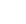 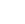 3260780 178刘天旭53293219******0335草海镇马厂村委会3260780 179尹新菊53322219******4326丽江市永胜县3260780 180杨珍妹53293219******0925松桂镇文星村委会3260780 181李山秀53293119******0347草海镇新华村委会3260780 182陈金玉53293219******0723金墩乡赵屯村委会3260780 183张树英53293219******0793金墩乡康福村委会3260780 184杨金禄53293219******175X六合乡六合村委会3260780 185杨友福53293219******0919松桂镇大营村委会3260780 186张学英53293219******0722辛屯镇新村委会3260780 187田堂生53293219******0938松桂镇大营村委会3260780 188赵五妹53293219******0929松桂镇长头村委会3260780 189杨承磊53293219******0317草海镇新峰村委会1350350 农村低保（5月入住）190高秋菊53293219******1725六合乡灵地村委会3260780 191杨锡英53293219******0720金墩乡新庄村委会33501050 192王银锐53293019******1334洱源县右所镇松曲村委会3260780 193张金梅53293219******0780楚雄市姚安县3260780 194尹银华53293219******0775金墩乡西甸村委会3260780 195施海珍53293219******0941金墩乡西甸村委会3260780 196李松妹53293219******0725金墩乡邑头村委会3260780 197杨炳珍53293219******0926松桂镇大石村委会3260780 198李雪梅53293219******1128龙开口镇上河川村委会1260260 5月入住199蒋流清53293219******131X西邑镇镇级机关11号1260260 5月入住200何加美53293219******0446草海镇马厂村委会3260780 201杨麦霞53293219******0942松桂镇大石村委会3260780 202赵树洪53293219******0713金墩乡新庄村委会1260260 5月入住203李维鸾53293219******0349草海镇田屯村委会3260780 204高林润53293219******0527辛屯镇妙登村委会3260780 205张建红53293219******1557黄坪镇财丰村委会3260780 206杨兴跃53293219******1730六合乡灵地村委会1350350 农村低保（5月入住）207陈丽萍53293219******0326草海镇马厂村委会1260260 5月入住208凃雄芬53293219******0921西邑镇七坪村委会1350350 5月入住209海银凤53293219******1928龙开口镇大箐村委会3260780 210张耀辉53293219******0713金墩乡新庄村委会3260780 211苏铭辉53293219******071X金墩乡新庄村委会1260260 5月入住212李利华53293219******0357草海镇安乐村委会3260780 213杨金凤53292919******112X金墩乡西甸村委会1350350 农村低保（5月入住）214王玉华53293219******0547辛屯镇辛屯村委会1260260 5月入住215李红祥53293119******1349草海镇新峰村委会3260780 216罗玉星53293219******0313草海镇新峰村委会3260780 217梅丽53293219******0328草海镇石朵河村委会1260260 5月入住218罗青云53293219******0486草海镇马厂村委会3260780 219王爱民53293219******1331西邑镇七坪村委会1260260 5月入住220赵卡妹53293219******0746金墩乡西甸村委会3260780 221李春义53293219******0520辛屯镇逢密村委会1260260 5月入住222杨银江53293219******1717六合乡六合村委会1260260 5月入住223李金环53293219******038X草海镇新峰村委会3260780 224叶金平53293219******0766金墩乡赵屯村委会1350350 5月入住225董兴华53293219******0395草海镇里习吉村委会1260260 5月入住226杨会文53293219******0719金墩乡西甸村委会3260780 227张科42900619******0658湖北省天门市1260260 5月入住228段玉荣53293219******1711六合乡灵地村委会3260780 229寸秋香53293219******0388金墩乡积德村委会3260780 230邹海兰53293219******1127黄坪镇水坪村委会1260260 5月入住231罗全发53293219******031X草海镇马厂村委会3260780 232赵金灿53293219******0338草海镇新峰村委会3260780 233李四季53293119******0320草海镇新峰村委会3260780 234杨炳菊53293219******0724松桂镇勤劳村委会3260780 235张成英53293219******0520辛屯镇新村村委会1350620 补发一季度270元（5月入住）236段玉来53293219******1748金墩乡西甸村委会3260780 237龚荣锐53293219******1747六合和乐村委会3260780 238罗锡花53293219******0342草海镇新峰村委会3260780 239陈双寿53293219******0353草海镇马厂村委会3260780 240赵丽菊53293219******0926龙开口镇箐北村委会3260780 241郭逸梅53293219******1520黄坪镇姜营村委会3260780 242李宝荣53293219******0911松桂镇宝窝村委会3260780 243苏银义53293219******0525辛屯镇逢密村委会1260260 5月入住244杨怀53293219******1734六合灵地村委会3260780 245张树明53293219******0751金墩乡新庄村委会3260780 246李六妹53293219******0987松桂镇中窝村委会3260780 247赵松吉53293219******0728金墩乡康福村委会33501050 248李丽53293219******0523辛屯镇连义村委会33501050 249张春兰51101119******3449大理市喜洲镇3260780 250李锐银53293219******0716金墩乡新庄村委会3260780 251赵瑞英53293219******0762金墩乡古乐村委会3260780 252杨丽青53293219******152X巍山县五印乡3260780 253周树标53293219******1512黄坪镇新坪村委会33501050 254李素棋53293219******0321草海镇新峰村委会3260780 255杨四代53293219******0417草海镇新峰村委会3260780 256施文根53293219******0713金墩乡邑头村委会3260780 257赵秋云53293219******191X龙开口镇金河村委会3260780 258李跃宾53293219******0717金墩乡北溪村委会3260780 259杨金萍53293219******0969松桂镇勤劳村委会3260780 260吴金开53293219******1715六合乡黑水村委会3260780 261余四林43072119******1395湖南省安乡县3260780 262杨丽芳53293219******0728金墩乡金墩村委会3260780 263子建林53293219******171X六合乡河东村委会3260780 264杨美莲53293219******1925龙开口中江村委会3260780 265赵彦铎53293219******0712金墩乡古乐村委会3260780 266段水江53293219******0724金墩乡北溪村委会3260780 267杨林妹53293219******0522辛屯镇南河村委会3260780 268杨福全53293219******0733金墩乡西甸村委会3260780 269杨润贤53293219******092X松桂镇赤石村委会3260780 270刘荣凤53293219******0347草海镇马厂村委会3260780 271高富奎53293219******0914松桂镇龙珠村委会 3260780 272罗金花53293219******0321草海镇新峰村委会3260780 273范琴烽53293219******1111龙开口箐北村委会3260780 274梁义美53293219******1121龙开口洛琅村委会3260780 275杨四龙53293219******0757金墩乡古乐村委会3260780 276李全秀53293219******0743金墩乡新庄村委会3260780 277包兴元 53293219******1118龙开口上河川村委会3260780 278高树芬53293220******0528辛屯镇如意村委会3260780 279田鑫烩53293219******0520辛屯镇妙登村委会3260780 280黄淑丽53293219******1128龙开口镇禾米村委会3260780 281薛建伟53293219******0937松桂镇波罗村委会3260780 282王育钢53293219******0733金墩乡金锁村委会3260780 283张兴梅53332519******0020怒江州兰坪县金顶镇3260780 284罗秀真53293219******0321草海镇新峰村委会3260780 285水金珠53232619******3020楚雄市大姚县3260780 286刘明军53293219******0916祥云县云南驿镇3260780 287杨秀贤53293219******1748六合乡毛谷村委会33501050 288田玉梅53293219******0325草海镇新华村委会33501050 289罗福兰53293219******0322草海镇马厂村委会3260780 290董锦华53293219******0738金墩乡新庄村委会3260780 291卢雷生53293219******0374草海镇新峰村委会3260780 292董春荣53293219******0710金墩乡新庄村委会3260780 293张丽梅53293219******0726金墩乡康福村委会3260780 294张坤焱53293220******0344草海镇倒流箐村委会3260780 295蒋林娟53292819******0928金墩乡新庄村委会3260780 296段柱乾53293219******1729黄坪镇潘营村委会3260780 297施炳开53293219******038X草海镇小水渼村委会33501050 298董炳合53293219******0325草海镇里习吉村委会3260780 299赵银凤53293219******1922龙开口镇金河村委会3260780 300子春丽53293219******0748金墩乡北溪村委会3260780 301杨润铂53293219******0916松桂镇宝窝村委会3260780 302吴利生53293219******1712六合乡黑水村委会3260780 303段兆梅13012119******0022金墩乡建邑村委会3260780 304张淑玉53293219******0560辛屯镇双龙村委会3260780 305子辉强53293219******1943龙开口大箐村委会3260780 306李艳 53262219******0924龙开口禾丰村委会3260780 307高冯妮53293219******0526辛屯镇新登村委会33501050 308罗福英53293219******0327草海镇新峰村委会3260780 309郭金梁53293219******1919龙开口中江村委会3260780 310刘卡女53293219******0329金墩乡河底村委会3260780 311杨秀娥53293219******0946松桂镇龙珠村委会3260780 312张兴泉53293219******0359草海镇倒流箐村委会3260780 313杨金润53293219******0349草海镇倒流箐村委会3260780 314施冬梅53293219******0981松桂镇三庄村委会3260780 315赵龙53293219******0716金墩乡孝廉村委会3260780 316殷红菊53293219******1520黄坪镇姜营村委会33501050 317赵慧勤53293219******1124龙开口上河川村委会3260780 318洪四珍53293219******0328草海镇新峰村委会3260780 319何增秀53293219******0341草海镇马厂村委会3260780 320董四贵53293219******0716金墩乡新庄村委会3260780 321杨双丽53293219******1944龙开口中江村委会3260780 322罗锡中53293219******033X草海镇马厂村委会3260780 323何安银53293219******1114龙开口下河川村委会3260780 324周训永53293219******0752金墩乡积德村委会3260780 325罗丽梅53293219******0322草海镇马厂村委会3260780 326罗应文53293219******0334草海镇马厂村委会3260780 327姜四开13293219******1925龙开口江东村委会33501050 328张文龙53293219******0752金墩乡邑头村委会3260780 329赵镇华53293219******191X龙开口金河村委会3260780 330金秀中53293219******091X松桂镇中窝村委会3260780 331王念池53293219******092X松桂镇赤石村委会3260780 332黄顺华53293220******0311草海镇安乐村委会3260780 333张进宝53293219******0915松桂镇长头村委会3260780 334刘永秀53293219******1913龙开口镇龙开口委会3260780 335罗丽祥53293219******0323草海镇马厂村委会3260780 336张杏梅53293219******0020云鹤镇秀邑村委会33501050 337冉娟53293219******1527黄坪镇黄坪村委会3260780 338李灿林53293219******1719六合灵地村委会3260780 339罗玉南53293219******0369草海镇马厂村委会33501050 农村低保 340李玉秀53293219******0526辛屯镇妙登村委会33501050 341李叶53293219******092X松桂镇中窝村委会3260780 342李梦娇53293220******112X龙开口上河川村委会3260780 343赵金锐53293219******0747金墩乡西甸村委会3260780 344李福全53293219******0719金墩乡银河村委会33501050 低保345罗存娣53293219******0366草海镇新峰村委会3260780 346张明会53293219******0723金墩乡北溪村委会3260780 347高焕英53293219******0786金墩乡化龙村委会3260780 348赵瑞生53293219******0712金墩乡古乐村委会33501050 349杨金花53293219******0728金墩乡北溪村委会3260780 350杨汉中53293219******0913松桂镇文星村委会3260780 351赵春淼53293219******072X金墩乡银河村委会3260780 352顾云福53293219******0332草海镇新峰村委会33501050 农村低保353张银柱53293219******0911松桂镇中窝村委会3260780 354苏艳梅53293219******1128龙开口洛琅村委会3260780 355王晓敏53293219******1945龙开口中江村委会33501050 356刘镇福53293219******0338草海镇马厂村委会33501050 357罗金钰53293219******0328金墩乡积德村委会3260780 358龚江发53293119******0315草海镇新峰村委会3260780 359王莲香53293219******0528辛屯镇连义村委会33501050 360杨敏14270319******847山西省河津市僧楼镇小张村3260780 361洪谦53293219******0527辛屯镇新登村委会3260780 362余建春53322419******1720丽江市宁蒗县永宁乡3260780 363洪蛟53293219******0323草海镇新民村委会3260780 364谢崇香51342619******4720四川省会东县3260780 365赵银顺53293219******0743金墩乡新庄村委会3260780 366罗开凤53293019******1549草海镇马厂村委会3260780 367杨小洪53293219******0715金墩乡西甸村委会3260780 368张永柏53293219******0710金墩乡新庄村委会3260780 369罗庆梅53293219******0342草海镇马厂村委会3260780 370赵金灿53293219******1714六合乡大甸村委会33501050 农村低保371段灿景53293219******1719六合和乐村委会3260780 372寸尧燕53293219******0967松桂镇勤劳村委会3260780 373罗竹兰53293219******0345草海镇新峰村委会33501050 农村低保374杨绿义53293219******072X金墩乡新庄村委会3260780 375顾飞仁53293219******0310草海镇安乐村委会3260780 376寸银娥53293219******0526辛屯镇如意村委会3260780 377曹廷林53293219******0913松桂镇松桂村委会3260780 378赵文中53293219******1110龙开口后山村委会3260780 379吴灿宏53293219******1718六合和乐村委会3260780 380李林述53293219******0920松桂镇南庄村委会33501050 农村低保381刘海燕53293219******0746金墩乡磨光村委会3260780 382阮丽平53293219******1930龙开口中江村委会33501050 农村低保383罗钰香53293219******0368草海镇马厂村委会3260780 384罗拾全53293219******031X草海镇马厂村委会3260780 385寸荣军53242619******0013松桂镇勤劳村委会3260780 386张松林53293219******031X草海镇里习吉村委会3260780 387赵相群53293219******0929松桂镇松桂村委会33501050 388施瑞强53293219******0929松桂镇三庄村委会33501050 389姜关林53293219******191X龙开口江东村委会3260780 390谷梅花53293219******1347西邑镇奇峰村委会3260780 391李洁美53293219******0346草海镇板桥村委会3260780 392阮术贤53293219******174X六合乡和乐村委会33501050 393段树池53293219******0526辛屯镇新登村委会3260780 394段太花53293219******0941松桂镇长头村委会3260780 395洪树彭53293219******111X龙开口后山村委会3260780 396蒋光明53293219******0557辛屯镇大福地村委会3260780 397刘海保53293219******0319草海镇马厂村委会33501050 农村低保                 398顾金华53293219******033X草海镇安乐村委会3260780 农村低保399陈俊53252419******1232红河州建水县3260780 400罗树香53293219******0328草海镇马厂村委会3260780 401赵海娥53293219******0943四川省剑阁县3260780 402杨诚涛53293220******1313西邑镇炉坪村委会3260780 403罗三妹53293219******0425草海镇马厂村委会3260780 404李弟松53293219******0713金墩乡新庄村委会3260780 405杜七香53293219******0726金墩乡和邑村委会3260780 406罗桂花53293219******0568辛屯镇大福地村委会3260780 407刘泉生53293219******0311草海镇马厂村委会3260780 408杨银秀53293219******0960松桂镇大营村委会3260780 409罗玉海53293220******0314草海镇新峰村委会33501050 农村低保410高锦林53293219******1739六合乡灵地村委会33501050 农村低保411施勤珍53293219******0547辛屯镇辛屯村委会3260780 412李福六53293219******0315草海镇安乐村委会3260780 413许明珠53293219******1923龙开口禾丰村委会3260780 414杜莲玉53293219******0808金墩乡积德村委会3260780 415梅正玲53293219******1526黄坪镇均华村委会3260780 416罗寿梅53293219******1729六合乡六合村委会33501050 417李正荣53293219******0915松桂镇文星村委会3260780 418吴金坤53293219******1761六合和乐村委会3260780 419谢存兰53332519******142X金墩乡赵屯村委会3260780 420赵加惠53293219******0364草海镇彭屯村委会3260780 421高应华53293219******0532辛屯镇大福地村委会33501050 农村低保422杨利本53293219******0911松桂镇龙珠村委会3260780 423李桂香53322219******3128丽江市永胜县3260780 424罗金梅53293219******0345草海镇马厂村委会3260780 425尹云伟53293219******1712六合和乐村委会3260780 426杨灿生53293219******1718六合乡黑水村委会3260780 427顾四清53293219******0330草海镇新峰村委会3260780 428郭加荣53293219******0925金墩乡邑头村委会3260780 429刘灿委53293219******1910龙开口金河村委会3260780 430周四梅53293219******1920龙开口禾米村委会3260780 431田学平53293219******1921龙开口禾米村委会3260780 432周春花53293219******0921松桂镇长头村委会3260780 433李银53293219******0912松桂镇东坡村委会3260780 434杨泽明53293220******1311西邑镇炉坪村委会3260780 435王像国53293219******0511辛屯镇大福地村委会3260780 436寸玉莲53293219******0520辛屯镇辛屯村委会3260780 437李粉艳53012719******1727金墩乡银河村委会3260780 438刘淑庆53293219******1921龙开口镇金河村委会3260780 439田艳如53293219******0521辛屯镇妙登村委会3260780 440刘丽松53293219******0353草海镇马厂村委会33501050 农村低保441田灿坤53293220******1323西邑镇水井村委会3260780 442金永康53242619******0011辛屯镇辛屯村委会3260780 443茶增玉53292619******0938大理市下关镇3260780 444杨松培53293219******0739金墩乡金墩村委会3260780 445李文慧53293219******0325草海镇罗伟邑村委会3260780 446李照胜53293219******1719金墩乡新庄村委会3260780 447赵翠娥53293219******0940松桂镇龙珠村委会3260780 448李源森53293219******0515辛屯镇大登村委会3260780 449杨美福53293219******1718六合灵地村委会3260780 450李树才53293219******031X草海镇马厂村委会3260780 451李晓燕53293219******0729金墩乡邑头村委会3260780 452赵铭溪53293219******0321草海镇柳绿河村委会33501050 453张陆凤53293219******0344草海镇里习吉村委会3260780 454何茂庚51102819******2934昭通市鲁甸县33501050 455冯灿贤53293219******0348大理满江街33501050 456刘炳会53293219******1523黄坪子牙关村委会3260780 457李林香53293219******0523辛屯镇三合村委会3260780 458金玉山53293219******1918龙开口金河村委会33501050 农村低保459高定然53293219******1731六合乡松园村委会3260780 460寸锦魁53293219******0351草海镇里习吉村委会3260780 461李丽华53293219******0715金墩乡新庄村委会3260780 462张祖秀53293219******0727松桂镇龙珠村委会3260780 463罗元凤53293219******0328草海镇马厂村委会3260780 464李鸿灿53293219******1712六合乡六合村委会3260780 465刘银章53293219******0942松桂镇长头村委会3260780 466张灿锐53293219******074X金墩乡磨光村委会3260780 467杨素珍53293219******1921龙开口江东村委会3260780 468李海龙53293219******0735金墩乡新庄村委会3260780 469李见兵53293219******171X六合灵地村委会3260780 470刘鑫慧53293219******0549辛屯镇三合村委会3260780 471杜锦彦53293219******074X金墩乡和邑村委会33501050 472杨艳萍53293219******0940松桂镇文星村委会3260780 473李丽枣53293219******1113黄坪镇龙泉村委会33501050 农村低保474赵林锐53293219******1927龙开口镇龙开口委会3260780 475杨生泉53293219******0331草海镇倒流箐村委会3260780 476赵丹53293219******072X金墩乡邑头村委会3260780 477刘美祥53293219******112X龙开口后山村委会3260780 478张元珍53293219******1124龙开口下河川村委会3260780 479屈云生53293219******1934龙开口禾米村委会3260780 480周东香53352319******0027龙开口中江村委会3260780 481杨新果53293219******0734金墩乡北溪村委会33501050 农村低保482施金华53293219******0332草海镇安乐村委会3260780 483洪江坤53293219******0921松桂镇中窝村委会33501050 484范银飞53293219******1126龙开口炼厂村委会3260780 485罗湘雪53293219******0725金墩乡磨光村委会3260780 486杨泱泱53293019******002X洱源县茈碧湖镇3260780 487何齐花53293219******0349草海镇新峰村委会3260780 488杨银开53293219******1763六合乡黑水村委会3260780 489杨润生53293219******0753金墩乡古乐村委会3260780 490杨佑兰53293220******0928松桂镇大营村委会3260780 491杨锡顺53293219******0944松桂镇文星村委会3260780 492何琰秦53293219******0925松桂镇文星村委会3260780 493杨八五53293219******0359草海镇新峰村委会3260780 494顾国文53293219******0310草海镇安乐村委会3260780 495李金标53293219******0955松桂镇大营村委会3260780 496罗吉才53293219******0334草海镇马厂村委会33501050 低保497阚庆芳53292919******1723草海镇柳绿河村委会3260780 498李灿东53293219******021X云鹤镇东升社区33501050 低保499杨静53293219******1547黄坪镇财丰村委会3260780 500熊秀莲53293219******1725六合乡麦地村委会3260780 501赵锐发53293219******0710金墩乡古乐村委会3260780 502张江培53293219******0510辛屯镇大福地村委会3260780 503张海梅53293219******0722金墩乡积德村委会3260780 504田灿先53293219******0726金墩乡赵屯村委会3260780 505杨锦槐53293219******0912松桂镇大营村委会3260780 506张瑞清53293219******0315草海镇倒流箐村委会3260780 507张桂祥53293219******0929金墩乡邑头村委会3260780 508顾金源53293220******0319草海镇安乐村委会3260780 509张文勋53293219******0310草海镇倒流箐村委会33501050 农村低保510杨桂海53293219******1911龙开口镇龙开口委会33501050 511杨四超53293219******0715金墩乡古乐村委会3260780 512张焕珍53293219******072X金墩乡化龙村委会3260780 513李锐花53293219******0400草海镇马厂村委会33501050 514罗琼53293219******0361草海镇马厂村委会3260780 515杨菊义53293219******072X金墩乡新庄村委会3260780 516李灿云53293219******1118龙开口下河川村委会3260780 517赵锦花53293219******134X洱源县茈碧湖镇3260780 518施兴全53293219******0313草海镇安乐村委会3260780 519杨金妹53293219******0801金墩乡赵屯村委会3260780 520罗文生53293219******0318草海镇新峰村委会3260780 521周俊法53293219******0579辛屯镇大登村委会3260780 522赵树森53293219******1919龙开口金河村委会3260780 523刘焱祥53293219******0949昭通市鲁甸县3260780 524施元庆53293219******0945松桂镇文星村委会33501050 525罗庆润53293219******0326草海镇马厂村委会3260780 526杨仲三53293219******1739六合灵地村委会33501050 农村低保527李秀莲53293219******0742金墩乡北溪村委会3260780 528苏海标53293219******0753金墩乡新庄村委会3260780 529张雪华53293219******0756金墩乡新庄村委会3260780 530段玉淑53293219******0525辛屯镇双龙村委会33501050 531李树芬53293219******1148龙开口洛琅村委会33501050 532白俊53293219******1113龙开口洛琅村委会33501050 533苏柳春53293219******0714金墩乡西甸村委会33501050 低保534罗菊萍53293219******0341草海镇新峰村委会33501050 535杨银芬53290119******0348草海镇新民村委会3260780 536张金胜53293219******071X金墩乡新庄村委会3260780 537杨槐炳53293219******1712六合乡麦地村委会3260780 538罗福兴53293219******0316草海镇新峰村委会3260780 539李福康53293219******1717六合灵地村委会3260780 540张灿贤53293219******0744金墩乡古乐村委会3260780 541张根发53293219******1710六合乡松园村委会3260780 542苏灿田53293219******1716六合灵地村委会3260780 543李如义53293219******072X金墩乡和邑村委会3260780 544田泽坤53293219******0935松桂镇大营村委会3260780 545杨世桂53293219******0914松桂镇松桂村委会3260780 546赵灿英53293219******192X龙开口中江村委会3260780 547颜灿辉53293219******0319草海镇里习吉村委会3260780 548顾建华53293219******0318草海镇安乐村委会3260780 549罗阿生53293219******0372草海镇新峰村委会3260780 550段燕飞53293219******1718六合和乐村委会3260780 551吴彦龙53293219******1717六合乡毛谷村委会3260780 552闫竹红14243119******3021草海镇马厂村委会3260780 553刘艳芬53293220******0369草海镇马厂村委会33501050 554杨应顺53293219******0721金墩乡康福村委会3260780 555赵娟萍53293219******092X松桂镇三庄村委会3260780 556罗慧玲53293219******0322草海镇马厂村委会3260780 557罗玉福53293219******031X草海镇新峰村委会3260780 558段翠先53293219******1710六合和乐村委会3260780 559罗润宝53293219******0354草海镇马厂村委会33501050 农村低保                  560李会芳53293219******0727金墩乡康福村委会33501050 561杨锐华53293219******1717六合乡黑水村委会3260780 562王双六53293219******0738金墩乡积德村委会33501050 农村低保563李翠梅53293219******0543辛屯镇大登村委会3260780 564段汉云53293219******1717六合灵地村委会33501050 农村低保565李水梅53293219******0343草海镇安乐村委会3260780 566王琳萱53293219******0943松桂镇勤劳村委会3260780 567杨灿林53293219******1935龙开口镇龙开口村委会3260780 568李雪映53302519******1665保山市昌宁县3260780 569卢金梅53322419******1522丽江市宁蒗县 3260780 570顾寿华53293219******0350草海镇安乐村委会3260780 571顾海清53293219******0314草海镇安乐村委会3260780 572顾淑珍53293220******0344草海镇新峰村委会3260780 573李晓云53293219******0522辛屯镇新村委会3260780 574李照炳53293219******0913松桂镇大石村委会33501050 575施七三53293219******0931松桂镇赤石村委会3260780 576绞建全53293219******0917松桂镇长头村委会3260780 577刘树槐53293219******0945松桂镇长头村委会33501050 农村低保578王芬53293219******054X辛屯镇辛屯村委会3260780 579赵树鑫53293219******0753金墩乡邑头村委会3260780 580余海群53293219******1126龙开口后山村委会3260780 581王兰芳53293219******0521辛屯镇如意村委会33501050582刘荣其53293219******0483草海镇马厂村委会43501400补发2022年第一季度（5月入住）583刘海生53293219******193X龙开口镇金河村委会62601560补发2022年第一季度584张雪艳53292919******0987云龙县团结乡62601560补发2022年第一季度585董银锐53293219******1740六合乡和乐村委会33501050586杨海英53293220******1720六合乡灵地村委会3260780587张海梅53293219******0524辛屯镇连义村委会33501050588李敏53293219******192X龙开口中江村委会3260780589顾斌燕53293220******0322草海镇新峰村委会3260780590张杏灼53293219******0549辛屯镇新村村委会3260780591余灿芬53293219******0528辛屯镇辛屯村委会3260780592黄桥安53293219******0311草海镇安乐村委会3260780593段芳艳53293219******1929龙开口中江村委会3260780594李金秀（施九福）53293219******0326草海镇安乐村委会3260780595张秋月53293219******1523黄坪镇姜营村委会3260780596金树兰53293219******0963松桂镇大营村委会3260780597施江英53293219******0524辛屯镇辛屯村委会3260780598罗建梅53293219******1721六合乡五星村委会3260780599彭银兵53212419******1114龙开口禾米村委会3260780600李泽民53293219******0915草海镇倒流箐村委会3260780601杨芳梅53293219******0727金墩乡西甸村委会3260780602黄树前53293219******1924龙开口江东村委会33501050603董锦袁53293219******171X松桂镇南庄村委会3260780604杨灿林53293219******0710金墩乡古乐村委会33501050农村低保605周平53293219******1922龙开口禾米村委会33501050606张玉锋53293220******1710六合和乐村委会3260780607王秋月53293219******0529辛屯镇连义村委会3260780608寸海坤53293219******1926龙开口大箐村委会33501050609赵灿林53293219******0711金墩乡古乐村委会33501050农村低保                 610杨正坤53293219******0740金墩乡新庄村委会3260780611李丽琴53293219******0322草海镇安乐村委会3260780612瓦玉秀53293219******0349草海镇里习吉村委会33501050农村低保              613罗丽清53293219******0313草海镇马厂村委会33501050农村低保614徐顺仙53322119******3929辛屯镇新村村委会3260780615字云伟53293219******1715六合乡河东村委会3260780616阮银坤53293219******1923龙开口中江村委会3260780617寸雪竹53293219******0529辛屯镇连义村委会3260780618杨彬53293219******1710洱源县牛街乡3260780619赵思吉53293219******0323草海镇里习吉村委会3260780620周志梅53293219******0728大理市喜洲镇3260780621李冬梅53293219******0924松桂镇长头村委会33501050622赵树美53293219******1741六合灵地村委会3260780623和秋芳53342119******2121辛屯镇双龙村委会33501050624罗燕华53293219******0370草海镇马厂村委会3260780625杨润秀53293219******0723金墩乡西甸村委会33501050农村低保626罗四梅53293220******0321草海镇新峰村委会3260780627罗丽花53293219******0326草海镇新峰村委会3260780628李品接53293219******0711金墩乡邑头村委会3260780629张银燕53293219******0726金墩乡磨光村委会33501050630杨银军53293219******0535辛屯镇大登村委会33501050低保/租房631李江53293219******1750六合乡松园村委会3260780632王华珍53293219******0922松桂镇赤石村委会3260780633赵丽萍53293219******0748金墩乡新庄村委会3260780634曹会琼53293219******0368草海镇太平村委会3260780635张丽坤53293219******1926龙开口中江村委会3260780636杨五三53293219******0733金墩乡西甸村委会3260780637杨和平53293219******0719金墩乡西甸村委会3260780638何江玉53293219******0324草海镇新峰村委会3260780639何永秀53293219******0945松桂镇文星村委会33501050640赵坤珍53293219******0542草海镇如意村委会3260780641寸植平53293219******0526辛屯镇南河村委会33501050